Итоговая тематическая проектная задача «Ремонт класса» 4-й  класс                                        Е. В. Книга, учитель высшей категории                                                ГУО «Гимназия № 1 г. Горки»  Могилевской обл.П р е д м е т: математика Р а з д е л: «Умножение и деление» Т е м а: «Закрепление. Умножение и деление величин» Взаимосвязь со знаниями, ранее полученными: младшие школьники знают алгоритмы письменного умножения и деления многозначных чисел, владеют умением преобразовывать величины, решать задачи на нахождение  площади прямоугольника. Ц е л ь    з а н я т и я:               обобщение  изученных  способов вычислений, закрепление умения решать задачи на нахождение площади прямоугольника, работа над взаимодействием детей в малой группе, диагностирование знаний учащихся и умения переносить известные способы действий в новую жизненную ситуацию.Задачи: способствовать умению выполнять арифметические действия с величинами посредством переноса известных способов вычислений в реальную жизненную ситуацию;произвести расчёты необходимого количества обоев и краски для ремонта класса;продолжить работу над взаимодействием учащихся в малой группе и формированием действий самоконтроля и самооценки, взаимоконтроля, взаимооценки.1. Этап анализа: постановка проектной задачиУ. – Ребята, заканчивается учебный год. Уже сейчас администрация школы,  учителя и техперсонал  думают о подготовке гимназии к новому учебному году. В классах и других помещениях необходимо сделать  ремонт. Как вы думаете, что необходимо для ремонта?Д. – Обои, краска, инструменты.У. – Что нужно знать, чтобы сделать ремонт?Д. – Сколько купить обоев, краски, инструментов.У. – На нашем этаже занимается пять 4-ых классов. Мы с вами выпускники. На следующий год в наши кабинеты придут нынешние первоклассники. Поэтому администрация школы поручила нам помочь подготовить кабинеты для второклассников. Все кабинеты одинаковые по площади и отделке. Нас попросили рассчитать необходимое количество обоев и краски для ремонта кабинетов. Сможем ли мы справиться с поставленной задачей?У. –  Посмотрите внимательно, какой ремонт требуется нашему кабинету?Д.  – Поклеить стены, покрасить пол и деревянные панели.У. – Какие материалы нам понадобятся для ремонта?Д. – Обои, половая краска, краска для панелей. У. – В каком виде продаются обои?Д. – В рулонах.У. – А краска?Д. – В банках, ведрах.У. – Итак, наша задача посчитать, сколько рулонов обоев и банок краски необходимо для ремонта нашего класса.Деление на группы. Выбор руководителей групп.Правила работы в группах.1. Этап моделирования: решение проектной задачиЗадание 1.  Посчитать площадь задней стены класса и панели на ней, а так же площадь пола.Группы 1,2. Посчитайте площадь задней стены.ЗАДНЯЯ СТЕНАГруппы 3, 4.  Посчитайте площадь панели на задней стене.ЗАДНЯЯ СТЕНАПосчитайте площадь пола.Взаимопроверка групп.Проверка работы групп.Группы 1, 2.Группы 3, 4.Задание 2.  Посчитать площадь передней  стены класса и панели на ней.Группы 1, 2. Посчитайте площадь передней  стены.ПЕРЕДНЯЯ СТЕНАГруппы 3, 4. Посчитайте площадь панели на передней  стене.ПЕРЕДНЯЯ СТЕНАВзаимопроверка групп.Проверка работы групп.Группы 1, 2.Группы 3, 4.Задание 3.  Посчитать площадь левой  стены класса и панели на ней.Группы 1, 2. Посчитайте площадь левой  стены.ЛЕВАЯ  СТЕНАГруппы 3, 4. Посчитайте площадь панели на левой стене.   Взаимопроверка групп.Проверка работы групп.Группы 1, 2.Группы 3, 4.Задание 4.  Посчитать количество рулонов обоев и  банок краски (половой и для панелей).Группы 1, 2. Посчитайте количество рулонов обоев.Общая площадь стенКоличество рулонов обоев Группы 3, 4. Посчитайте количество банок краски.Общая площадь панелейКоличество банок  краски для покраски панелейКоличество банок краски для полаВзаимопроверка групп.Проверка работы групп.Группы 1, 2.Общая площадь стенГруппы 3, 4.Общая площадь панелейКоличество банок краски для покраски панелей Количество банок краски для полаРефлексия.У.– Ребята, какая была у нас задача на уроке? Что мы делали, чтобы решить эту задачу? Обсудите в группе:-  Что было для вас самым трудным во время работы на уроке? А интересным? Кому вы хотите сказать спасибо за работу? Кому и что хотите посоветовать? У. – Сейчас командир каждой группы выступит и даст оценку работы своей группы. Выступление представителей групп, оценка работы групп и всей работы класса.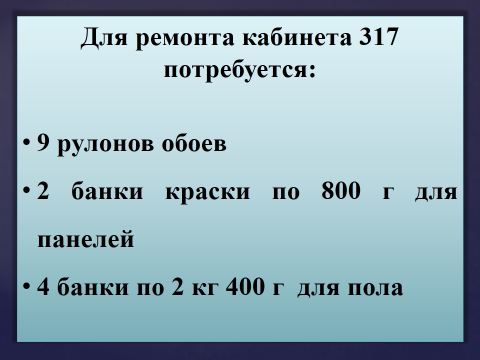 РешениеОтвет SстеныS   стеныSстеныS   стеныSстеныS   стеныSстеныS   стеныSстеныS   стеныSстеныS   стеныРешениеОтвет SпанелиS   панелиSпанелиS   панелиSпанелиS   панелиРешениеОтветSполаS     пола SполаS     пола SполаS     пола SполаS     пола РешениеОтвет Sстены    2м = 200 смS   стеныSстены    6м 50 см = 650 смS   стеныSстены    200 + 72 = 272 (см)S   стеныSстены    272 * 650 = 176 800  (см2)S   стеныSстены    200 * 72 = 14 400 (см2)S   стеныSстены   176 800 – 14 400 = 162 400 (см2)S   стеныРешениеОтвет Sпанели1)    2м = 200 смS   панелиSпанели2)    200 * 72 = 14 400 (см2)S   панелиSпанелиS   панелиРешениеОтветSпола6м 50см = 650смS     пола Sпола9м = 900мS     пола Sпола900 * 650 = 58 500 см2S     пола SполаS     пола РешениеОтвет SстеныS   стеныSстеныS   стеныSстеныS   стеныSстеныS   стеныSстеныS   стеныSстеныS   стеныРешениеОтвет SпанелиS   панелиSпанелиS   панелиSпанелиS   панелиРешениеОтвет Sстены  6м 50см = 650смS   стеныSстены  2м = 200смS   стеныSстены  650 * 200 = 130 000см2S   стеныSстены  1м = 100 смS   стеныSстены  200 * 100 = 20 000 см2S   стеныSстены  130 000 – 2 000 = 110 000 см2S   стеныРешениеОтвет Sпанели   6м 50 см = 650 смS   панелиSпанели   650 * 72 = 46 800 см2S   панелиSпанелиS   панелиРешениеОтвет SстеныS   стеныSстеныS   стеныSстеныS   стеныSстеныS   стеныSстеныS   стеныSстеныS   стеныРешениеОтвет SпанелиS   панелиSпанелиS   панелиSпанелиS   панелиSпанелиS   панелиSпанелиS   панелиSпанелиS   панелиРешениеОтвет Sстены    9 * 2 = 18 (м2)S   стеныSстены  205 – 72 = 133 (см)S   стеныSстены  133*100 = 13300 (см2)S   стеныSстены  18м2 = 180000 см2S   стеныSстены 180000 см2  - 13300см2 = 166 700 см2S   стеныSстеныS   стеныРешениеОтвет Sпанели9 м = 900 смS   панелиSпанели900 * 72 = 64800 (см2)S   панелиSпанели72 * 100 =  7200 (см2)S   панелиSпанели64800 – 7200 = 57600 (см2)S   панелиSпанелиS   панелиSпанелиS   панелиЛевая стенаПередняя стенаЗадняя стенаОбщая площадьОдин рулон обоевПлощадь одного рулонаОбщая площадь стен, см2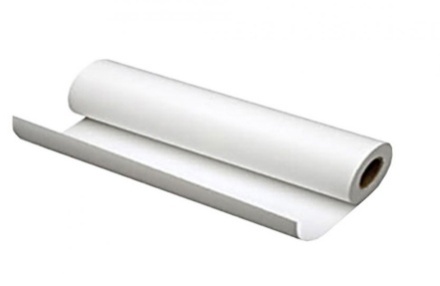 Длина – 10 м 5 смШирина – 53 смДлина – 10 м 5 смШирина – 53 смДлина – 10 м 5 смШирина – 53 смДлина – 10 м 5 смШирина – 53 смРасчёт количества рулоновДлина – 10 м 5 смШирина – 53 смДлина – 10 м 5 смШирина – 53 смКоличество рулоновЛевая стенаПередняя стенаЗадняя стенаОбщая площадьОдна банка краскиРасход краски на 1 м2Общая площадь панелей, м2 Округлить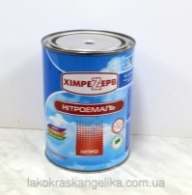 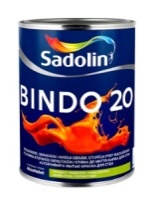 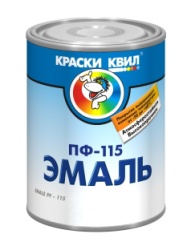   800 г     900 г    1кг 300 г130 г/м2Расчёт количества краскиКоличество банокОдна банка краскиРасход краски на 1 м2Общая площадь пола, м2.Округлить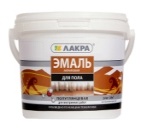 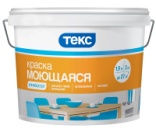 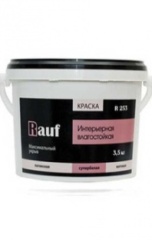 2кг 400г    3 кг      3кг 500 г160 г/м2Расчёт количества краскиКоличество банокЛевая стена166 700см2Передняя стена110 000 см2Задняя стена162 400 см2Общая площадь439 100см2Один рулон обоевОдин рулон обоевПлощадь одного рулона, см2Общая площадь стен, см2Общая площадь стен, см2Длина – 10 м 5 смШирина – 53 смДлина – 10 м 5 смШирина – 53 см  10м 5см = 1005см439 100см2439 100см2Длина – 10 м 5 смШирина – 53 смДлина – 10 м 5 смШирина – 53 см 1005 * 53 = 53 265см2439 100см2439 100см2Длина – 10 м 5 смШирина – 53 смДлина – 10 м 5 смШирина – 53 см439 100см2439 100см2Длина – 10 м 5 смШирина – 53 смДлина – 10 м 5 смШирина – 53 смРасчёт количества рулонов 439 100см2439 100см2  439 100 см2 :  53 265с м2   =   8 (ост. 12 980)   439 100 см2 :  53 265с м2   =   8 (ост. 12 980)   439 100 см2 :  53 265с м2   =   8 (ост. 12 980) Количество рулоновКоличество рулонов9 рулоновЛевая стена57 600 см2Передняя стена46 800 см2Задняя стена14 400 см2Общая площадь118 800см2Одна банка краскиРасход краски на 1 м2Общая S панелей, м2 Округлить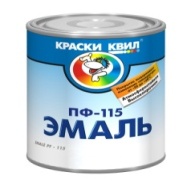   800 г     900 г    1кг 300 г130 г/м2118 800см2   12 м2Расчёт количества краски12м2 * 130 г/м2 = 1 560 г/м2Количество банок2 банки по 800 гОдна банка краскиРасход краски на 1 м2Общая площадь пола, м2.Округлить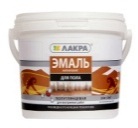 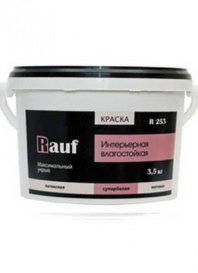 2кг 400г    3 кг      3кг 500 г160 г/м258 500см259 м2Расчёт количества краски     59 м2 * 160 г/м2 = 9 440г        9440 г = 9 кг 440гКоличество банок2кг 400г * 4 = 9кг 600г Количество банок4 банки по 2кг 400 г